AssiaAssia.352302@2freemail.com 	      (Urdu Teacher)                      Areas of Expertise		   KG to Level 5                      Special Education                            British Curriculum ObjectivesAs a highly self motivated individual with strong professional record and multidimensional personality, I am seeking my next position in an organization where I can build my career as Assistant Teacher.QualificationM.A    URDU                                                                                  University of the Punjab                                2009    B.Ed (Islamic studies, Education)                          AIOU, Islamabad                             2009B.A (Islamic studies, Arabic)                                  University Of Punjab, Lahore          2007Intermediate (Arabic, Islamic studies)                  Rawalpindi Board                           2003Secondary School Certification		       Govt. High School, Rawalpindi        2001	                                                                                                                                                                              Professional Skills & ExperienceAl Maarah Nursery, Sharjah                                 Served as Assistant TeacherTrading company, Dubai                                      Served as Office AssistantSpecial Education Center, Pakistan                      Served as Teacher for Physical Handicaps students The Radiant Public School, Pakistan                    Served as Islamic Studies teacher                                                                                                                                                                                                                                                                                                              IT SkillProficient in MS Office (Excel, PowerPoint, MS Word) Intensive email and web browsing..LanguagesEnglishUrduHindiPunjabiArabic ( Average )Visa StatusCurrently on Husband visa, Sharjah.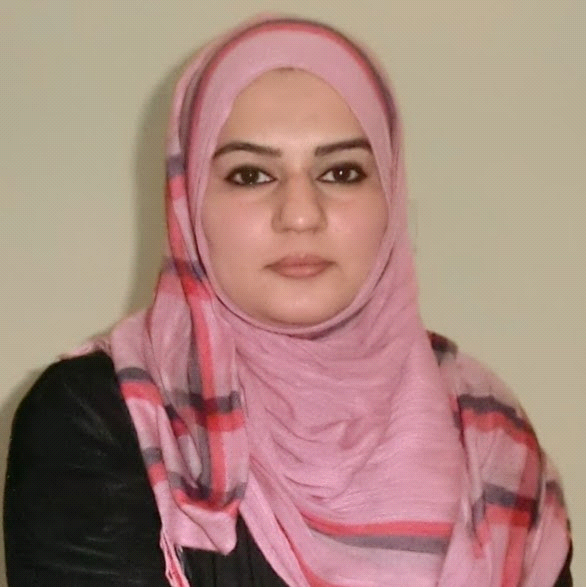 